Prokaryotic Cells Vs. Eukaryotic Cells			Name: 		 	         .											Block:			         .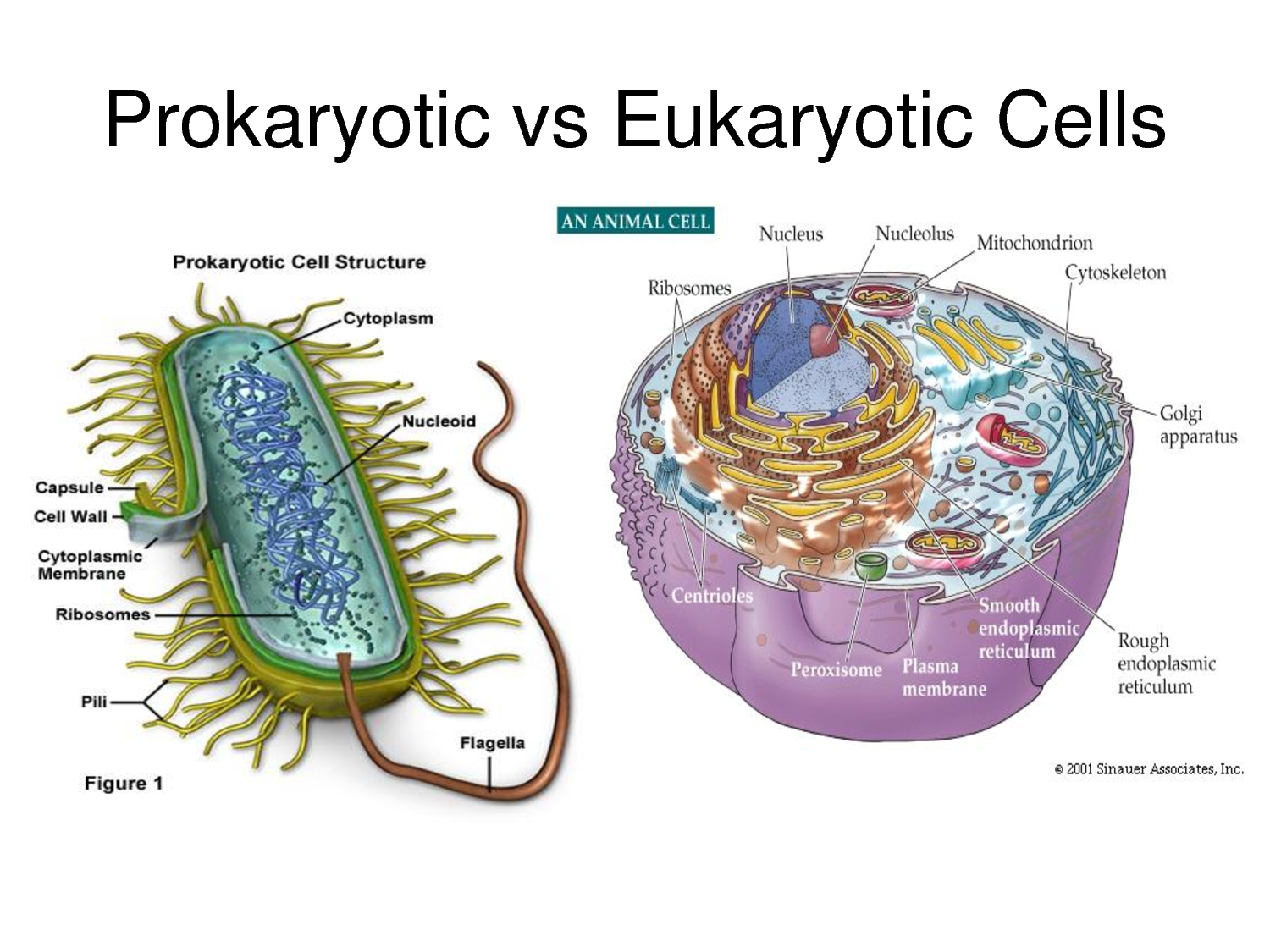 Using the following link compare and contrast a Prokaryotic Cell and a Eukaryotic Cell.              http://www.diffen.com/difference/Eukaryotic_Cell_vs_Prokaryotic_CellUsing the table above, make a Venn Diagram on the back to show the similarities and differences between the 2 types of cells. KEEP IT SIMPLE!Prokaryotic CellEukaryotic CellNucleusMembrane- bound organellesUni/multicellularExamplesMitochondriaRibosomesVesiclesCell wallSizeVacuoles